Impact of European Exploration and ColonizationSSWH10 Analyze the causes and effects of exploration and expansion into the Americas,Africa, and Asia.     a. Explain the roles of explorers and conquistadors.     b. Analyze the global, economic, and cultural impact of the Columbian Exchange.     d. Examine the effects of the Transatlantic Slave Trade on Africa and on the colonies in the Americas.​Impact of European Exploration and ColonizationChristopher Columbus first arrives in the _________________________ in ___________. 1501 – Portuguese explorer ____________________________ claims that the lands discovered by _____________________ was not ___________, but rather ___________________________________. 1507:  Over the next 200 years, other ____________________ explorers sail across the _________________ in search of new lands to claim. Line of Demarcation and the Treaty of TordesillasRivalyry between ________________ and _________________ over territory in the new world was very intense. 1493: ________________________________ suggests dividing the territory ___________________________________: imaginary dividing line drawn north to south through the _______________________All territory to the west = All territory to the east = 1494: Sprain and Portugal sign the _________________________________ - moves the Line of Demarcation further _______________. 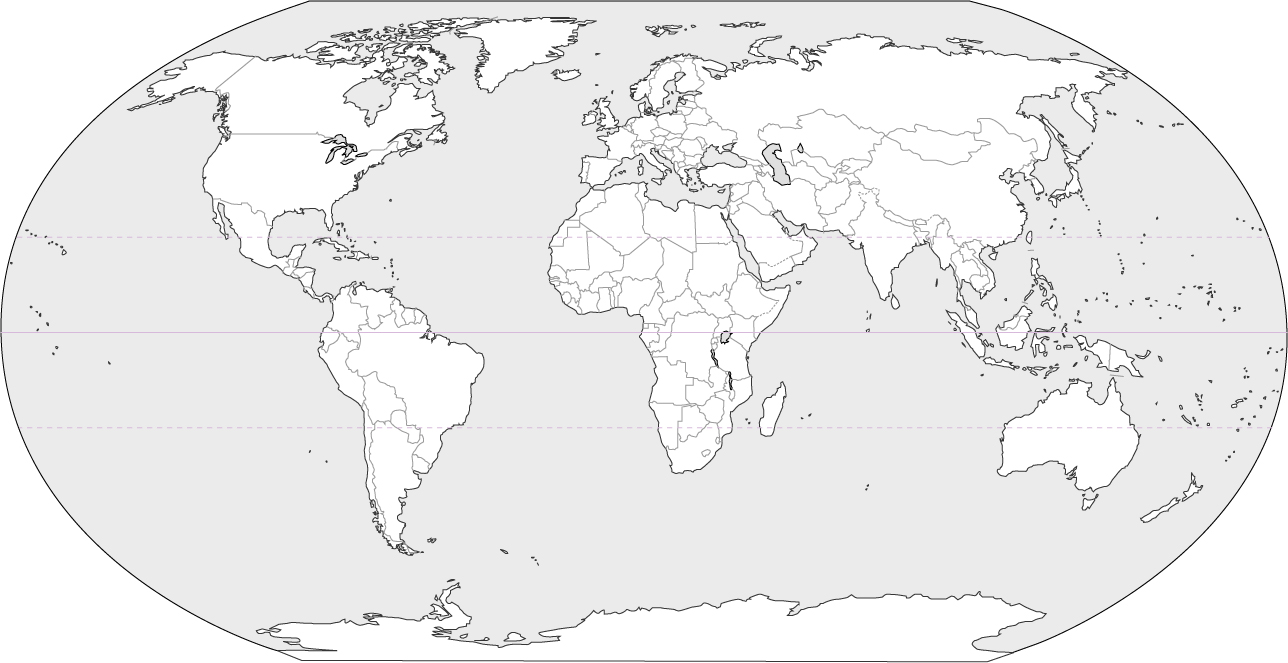 The Atlantic Slave Trade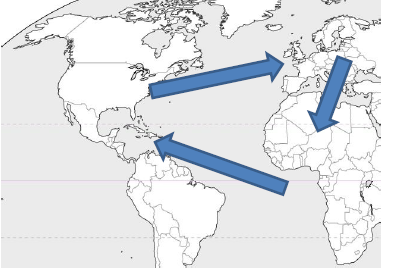 Columbian ExchangeEvolution of TradeBefore the _____________ ____________________, long distance _______________ was very risky. Ships could be lost to:If a merchant owned __________ of a ship’s cargo, he/she would incur ____________ of the risk. ________________________________ allowed people to share the _____________ and __________________. A merchant could own 10% of 10 different ships and still make a good living. CapitalismCapitalism is an ______________________________ based on ____________ ownership, investment, and the possibility of _________________. Previous economic systems were based on the _________________________ (king) owning everything. Capitalism increased ______________, which also increased the _______________________ - which leads to increased __________________ (inflation)MercantilismEuropean countries, especially ___________________ and _________________, began to compete for _________ as well as _____________. Mercantilism is a way to gain more ___________ for your own ____________, while draining _________ from your ________________. _________________ helped with this system, since they produced ______________________ (cotton), but not ____________________________________ (cloth). (Triangular Trade)Colonists also became _______________ of the manufactured goods from their __________________ __________________. ReviewCentral and South AmericaNorth America- Conquistador: - 1519-1521: _______________________ defeats the ______________     - Montezuma II:  - 153: ___________________________ defeats the ______________.- - By the middle of the 16th century, Spain has an _____________________________. - Northwest Passage: - France establish colony (_________________) in modern day __________________.      -  - English establish colony in ____________________, ________________- _______________ establish a colony called New Netherland in modern day ______________________